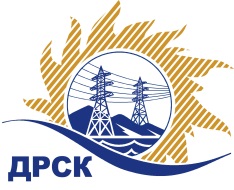 Акционерное Общество«Дальневосточная распределительная сетевая  компания»ПРОТОКОЛ № 494/ИТ-РЗакупочной комиссии по рассмотрению заявок открытого электронного запроса предложений на право заключения договора на оказание услуг«Техническая поддержка ИС Cognos (бизнес-планирование, МСФО)» АО «ДРСК» (закупка 1178 раздела 3.1. ГКПЗ 2017 г.)ПРИСУТСТВОВАЛИ: члены постоянно действующей Закупочной комиссии АО «ДРСК»  2-го уровня.ВОПРОСЫ, ВЫНОСИМЫЕ НА РАССМОТРЕНИЕ ЗАКУПОЧНОЙ КОМИССИИ: О  рассмотрении результатов оценки заявок Участников.О признании заявок соответствующими условиям запроса предложений.О предварительной ранжировке заявок.О проведении переторжки.РЕШИЛИ:По вопросу № 1Признать объем полученной информации достаточным для принятия решения.Утвердить цены, полученные на процедуре вскрытия конвертов с заявками участников открытого запроса предложений.По вопросу № 2Признать заявки ООО "РусГидро ИТ сервис", ООО "Джи-Эм-Си-Эс Верэкс"   соответствующими условиям закупки.По вопросу № 3Утвердить предварительную ранжировку заявок Участников:По вопросу № 4Провести переторжку. Допустить к участию в переторжке предложения следующих участников: ООО "РусГидро ИТ сервис", ООО "Джи-Эм-Си-Эс Верэкс"   .  Определить форму переторжки: заочная.Назначить переторжку на 17.07.2017 в 15:00 час. (благовещенского времени).Место проведения переторжки: электронная торговая площадка https://rushydro.roseltorg.ru  Ответственному секретарю Закупочной комиссии уведомить участников, приглашенных к участию в переторжке, о принятом комиссией решенииОтветственный секретарь Закупочной комиссии  2 уровня АО «ДРСК»                                                  ____________________       Т.В.ЧелышеваЧувашова О.В.(416-2) 397-242г. Благовещенск«13» июля 2017№ п/пПорядковый номер заявкиНаименование участникаЗаявка без НДСЗаявка с НДС11ООО "РусГидро ИТ сервис" 
ИНН/КПП 1902022558/771001001 
ОГРН 1091902000772 Дата и время регистрации заявки: 08.06.2017 10:14 (MSK +03:00)1155000.001362900.0022ООО "Джи-Эм-Си-Эс Верэкс" 
ИНН/КПП 7716593315/771601001 
ОГРН 1077763410933Дата и время регистрации заявки: 09.06.2017 16:50 (MSK +03:00)1155000.001362900.00Место в предварительной ранжировкеНаименование участника и его адресЦена заявки  на участие в закупке, руб.Предварительная  оценка предпочтительности заявок1 местоООО "РусГидро ИТ сервис" 
ИНН/КПП 1902022558/771001001 
ОГРН 1091902000772 Дата и время регистрации заявки: 08.06.2017 10:14 (MSK +03:00)Цена без НДС: 1 155 000,00 руб. (цена с НДС 1 362 900 руб.)0,502 местоООО "Джи-Эм-Си-Эс Верэкс" 
ИНН/КПП 7716593315/771601001 
ОГРН 1077763410933Дата и время регистрации заявки: 09.06.2017 16:50 (MSK +03:00)Цена без НДС: 1 155 000,00 руб. (цена с НДС 1 362 900 руб.)0,40